Quiz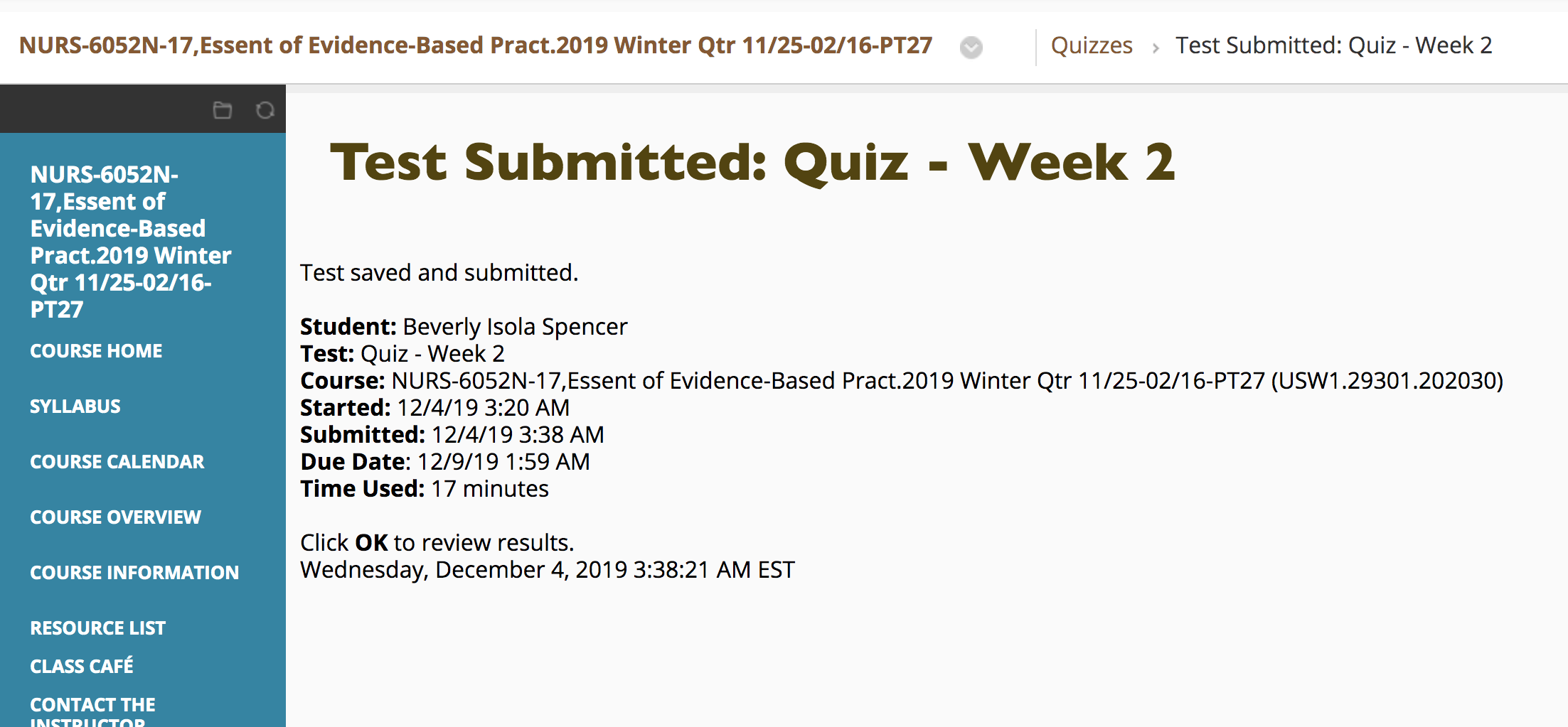 